République DE Guinée                        Projet d’Amélioration des ServicesMINISTERE DE LA SANTE                                  de Santé Primaires (PASSP)                                                                                          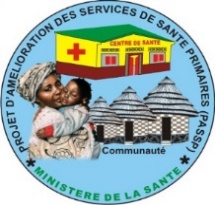 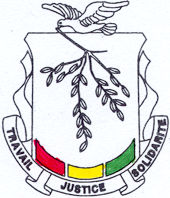 GUIDE DE SUPERVISION FORMATIVE INTEGREE Juin 2017SOMMAIRE:Contexte :L’analyse de situation faite dans le document d’évaluation du projet (PAD) indique qu’en dépit de son mandat, l’autorité sanitaire de district, dotée d'une petite équipe de professionnels de la santé, est confrontée à un certain nombre d’obstacles qui l’empêchent de mener activement et régulièrement la supervision formative, notamment : (a) l’absence de plans d’action de supervision précis ; (b) Les contraintes budgétaires ; (c) des compétences inadéquates en la matière ; (d) le manque de motivation.Il ressort également des missions de terrain, que les supervisions mettent beaucoup plus l’accent sur la tenue et la disponibilité des intrants et supports de gestion au détriment souvent du développement des capacités techniques du personnel supervisé. Ainsi, il n’est pas rare de constater dans les cahiers et rapports de supervision que l’essentiel des appréciations du superviseur porte sur la bonne ou la mauvaise tenue des supports occultant les appréciations sur le savoir-faire ou le savoir être des professionnels de terrain.L’approche de supervision formative:Le document d’évaluation du projet (PAD), met un accent particulier sur l’approche de supervision formative pour les hôpitaux de district, les centres de santé, postes de santé et Agents de Santé Communautaire (ASC).La supervision formative est « un processus qui encourage la qualité à tous les niveaux du système de santé en renforçant les relations au sein dudit système, en mettant l’accent sur l’identification et la résolution des problèmes et en contribuant à l’optimisation de l’allocation des ressources, promotion de critères élevés, travail en équipe et meilleure communication dans les deux sens » (Marquez et Kean 2002). Pour qu’une supervision puisse être qualifiée de formative, elle doit permettre au supervisé d’améliorer ses compétences techniques en terme de prise en charge adéquate des patients / clients (diagnostic, traitement…) y compris la gestion des services de santé. La supervision formative complète et renforce les compétences acquises lors des différentes sessions de formation.  Il est bien indiqué que le formateur de la structure soit en même temps le superviseur. Les superviseurs du niveau préfectoral devraient être des formateurs préfectoraux ayant assuré la formation des agents des centres de santé. Ils seront donc issus de la DPS, de l’HP ou de personnes ressources provenant d’autres secteurs que le secteur public. Les superviseurs des Directions préfectorales de santé et des hôpitaux préfectoraux seront des formateurs du niveau régional et central. Cette méthodologie a l’avantage d’assurer une certaine continuité dans l’apprentissage et le développement professionnel des agents formés.Les Directeurs nationaux, régionaux, préfectoraux et les Chefs de Centre de santé devront tenir compte de cette approche dans la composition de leurs équipes de supervision. Les équipes de supervision seront constituées de façon à couvrir les besoins de renforcement de compétences en matière d’offre de soins et services (SR, CPC, PEV…) mais aussi de compétences en matière de gestion des ressources, planification et suivi évaluation.En matière de supervision des prestataires, l’équipe de supervision devra passer au moins une journée dans la formation sanitaire supervisée afin de se donner l’opportunité d’observer les agents chargés des activités. Pour ce qui concerne l’observation des agents chargés de l’accouchement, il pourra être envisagé la possibilité de passer la nuit dans certaines formations sanitaires (en fonction des difficultés ou problèmes identifiés dans la pratique de l’accouchement).La supervision devra toujours commencer par l’observation des agents à la tâche si possible, l’examen des supports de gestion et intrants devra se faire en seconde position. Pour ce faire, le superviseur devra assister à au moins trois à quatre consultations curatives avec le chargé de la CPC (en fonction de la fréquentation du centre). De même, le superviseur de la SR devra assister à au moins 4 consultations CPN/PF avec les chargés de cette activité.Pendant, après chaque consultation, ou à l’arrêt des activités, le superviseur et le supervisé échangent sur les constats. Le superviseur fera part de ses observations au supervisé de façon à le mettre en confiance afin qu’il les perçoive de manière positive. Il faut éviter de mettre le supervisé dans une position de culpabilité lors des échanges ou feedback. L’objectif est que le supervisé désire la visite du superviseur qui renforce ses compétences et ne devrait pas percevoir la supervision comme un moment de blâme ou de situation non désirée.Rythme des supervisions formatives :Le rythme des supervisions formatives peut varier selon les contextes, les attitudes et aptitudes des supervisés. Il doit être le plus que rapproché afin de favoriser la maitrise de la compétence  par le supervisé. Le superviseur devrait apprécier le degré de progression du supervisé dans l’accomplissement de ses tâches et adapter le rythme conséquemment. Un rythme devrait être défini en fonction de la charge de travail du superviseur et des besoins d’assistance du supervisé. Pour rappel, les supervisions du niveau central vers le niveau régional se font de façon semestrielle, celles de la région vers les préfectures sont trimestrielles. Les supervisions des Directions Préfectorales de Santé vers les Centres de Santé sont mensuelles ; de même que les supervisions du centre de santé vers les postes de santé et Agents de Santé Communautaire.   Planification, exécution et suivi de la supervision :La supervision comme toute activité nécessite une bonne préparation et un bon suivi de la mise en œuvre. Le personnel chargé de la supervision (y compris le personnel nouvellement recruté) sera formé en supervision formative afin qu’il puisse accomplir efficacement sa mission. La supervision intégrée n’empêche pas celles spécifiques des programmes Plan de résolution des problèmes prioritaires :Les superviseurs, les supervisés, les responsables des structures et toute autre personne ressource concernée devraient tenir une réunion à l’issue de la supervision. Ils élaborent un plan d’action pour la résolution des problèmes prioritaires identifiés au cours de la supervision en utilisant le modèle simplifié ci-dessous :Utilisation des outils de supervision :L’utilisation des outils de supervision notamment la grille de supervision a ses avantages et ses inconvénients. La grille peut aider le superviseur à être exhaustif et à ne pas occulter des aspects importants pendant la visite. La grille peut cependant devenir très vite un « obstacle » pour un superviseur non expérimenté l’empêchant d’appréhender des situations critiques qui ne sont pas nécessairement prévues dans la grille. De plus, en se collant trop à la grille, il peut être perçu comme un « contrôleur » par le supervisé.  Aussi, les grilles seront utilisées en fonction du contexte et des termes de référence de la supervision. Le superviseur devra apprécier progressivement si l’agent améliore ses compétences dans les domaines initialement identifiés à problème et adapter en conséquence le contenu de sa supervision. ANNEXE :Grille de supervision intégrée d’un centre de santé (adapté des grilles PEV, SNISS, SR) :Renseignements générauxDirection Régionale de la Santé :            Direction Préfectorale de la Santé :Centre de Santé :Nombre de Postes de santé :Nombre de localités:( Quartiers ou villages) :Population couverte par le CS :Nombre de points de stratégie avancée :  Date de la dernière supervision :Date de la supervision actuelle : II. Renseignements spécifiques du CS : *   Cocher « oui » si les éléments sont présents, en bon état et en nombre suffisant.  **   Cocher « non » si les éléments sont absents, et/ou en mauvais état et/ou en nombre insuffisant.***   Noter le nombre de cases cochées dans chaque colonne. Ex : si 7 items ont été cochés dans la colonne oui, et 2 items cochés dans la colonne non, le total se présentera comme suit :NB : Les items cochés « non » devront faire l’objet d’une attention particulière lors de la prochaine supervision du centre.RESSOURCES HUMAINES :Besoins de formation identifiés lors de la supervision :ORGANISATION DES ACTIVITES, OFFRE DE SERVICESDONNEES STATISTIQUES COMPETENCE TECHNIQUE DU PERSONNEL SUPERVISELe superviseur observe le prestataire au cours d’une ou de plusieurs tâches cliniques en suivant la liste de vérification appropriée. A l’issue de l’observation, le superviseur et le prestataire revoient ensemble la liste.  Le superviseur fait les commentaires par rapport à la prestation.GESTION DES MEDICAMENTS ESSENTIELS ET AUTRES CONSOMMABLES* Cocher « oui » si les éléments sont présents, en bon état et en nombre suffisant ** Cocher « non » si les éléments sont absents, et/ou en mauvais état et/ou en nombre insuffisant *** Noter le nombre de cases cochées dans chaque colonne. Ex : si 15 items ont été cochés dans la colonne oui, et 5 items cochés dans la colonne non, le total se présentera comme suit : Problèmes prioritairesidentifiésCauses ActionsResponsablesDélaiAcceptable(Cocher la colonnecorrespondante)Acceptable(Cocher la colonnecorrespondante)     ObservationsOui* Non**      ObservationsLa population totale de l’année en cours du CS est- elle affichée?Les populations cibles des principales activités sont-elles affichées ? PEVCPNPF: FAP (femmes en âge de procréer)CPCNutrition Autres (à spécifier)La carte sanitaire du CS est-elle affichée ? Existe-t-il des populations difficiles d'accès sur le plan géographique ?Si oui quelle est la proportion par rapport à la population totale ? (Indiquer le chiffre dans la colonne)Existe-t-il le rapport de la dernière supervision ?Existe-t-il un plan d'action intégré du CS ?Le programme des séances de stratégie avancée du CS est- il affiché ?  La liste des villages desservis par le CS est-elle affichée ?TOTAL***7    929Agents supervisés Profil (IDE, SF, ATS, TL, Med…) Besoins de formationObservationsAgent 1Agent 2Agent 3Agent 4__Organisation des activitésAcceptable(Cocher la colonnecorrespondante)Acceptable(Cocher la colonnecorrespondante)     ObservationsOrganisation des activitésOui* Non**      ObservationsExiste-t-il une description de poste pour chaque agent ? Existe-t-il un affichage de la répartition des tâches ?Existe-t-il un affichage des coûts des prestations ?Existe-t-il un affichage du calendrier des causeries éducatives ?Le personnel se réunit- t-il périodiquement et régulièrement ?Le personnel exploite-t-il régulièrement les données statistiques et en partage ensemble les résultats ?Les graphiques des données statistiques sont-ils à jour et affichés dans le centre ?Le personnel utilise-t-il correctement le système de classement des dossiers (archivage) ?Les agents sont -ils supervisés régulièrement par leur superviseur hiérarchique suivant les normes ?Les guides et protocoles de services sont-ils disponibles et utilisés ?Les trois rapports mensuels du dernier trimestre sont -ils expédiés à la DPS selon les normes ?Les 3 visites de supervision mensuelle de la DPS au cours du dernier trimestre sont -elles effectuées ?TOTAL***Complétude et promptitude des données Vérification des donnéesVérification des données     ObservationsComplétude et promptitude des données Oui* Non**      ObservationsComplétude des rapports au niveau de la structure : Tous les rapports attendus sont -ils disponibles?Exhaustivité des rapports : Le rapport contient tous les éléments de données dans les formulaires ?La vérification des dates de réception des rapports est -elle systématique ?Promptitude : Les rapports sont reçus à temps c.-à-d. à la date indiquée ?TOTAL***Qualité des données Vérification des donnéesVérification des données     ObservationsQualité des données Oui* Non**      ObservationsY a-t-il une concordance entre les données des outils primaires et celles du rapportage ?L’analyse des écarts est-elle faite s’il y a lieu ?Les mesures de renforcement (amélioration) sont-elles   proposées ?TOTAL***Préparation / Accueil lors d’une consultation (CPC, CPN, PF…) Préparation / Accueil lors d’une consultation (CPC, CPN, PF…) Préparation / Accueil lors d’une consultation (CPC, CPN, PF…) Préparation / Accueil lors d’une consultation (CPC, CPN, PF…) Préparation / Accueil lors d’une consultation (CPC, CPN, PF…) Cocher la case correspondanteSatisfaisantA améliorerNon observéObservationsPrépare les supportsMet en place le matérielAccueille avec respect la cliente / le patientSalue la cliente / le patient selon l’usageFait asseoir la cliente / le patientDemande l’objet de la visiteInforme la cliente / le patient sur l’utilité des informations à recueillirTOTAL***Interrogatoire lors d’une consultation (CPC, CPN, PF…) Interrogatoire lors d’une consultation (CPC, CPN, PF…) Interrogatoire lors d’une consultation (CPC, CPN, PF…) Interrogatoire lors d’une consultation (CPC, CPN, PF…) Interrogatoire lors d’une consultation (CPC, CPN, PF…) cocher la case correspondanteSatisfaisantA améliorerNon observéObservationsPose clairement des questions au client / patient en utilisant un langage appropriéDemande et note les informations sur la cliente / patient (identité, âge, profession, adresse précise et complète)Demande et note les informations sur les antécédents : médicaux, chirurgicaux, gynécologiques, obstétricaux, familiaux ; les antécédents d’IST et usage de contraceptionDemande et note les informations sur les traitements en cours et le mode de vie (tabac, alcool, drogue, médicaments…)Explique au client / patient le but et le processus de l’examenTOTAL***Examen physique lors d’une consultation (CPC, CPN, PF…) Examen physique lors d’une consultation (CPC, CPN, PF…) Examen physique lors d’une consultation (CPC, CPN, PF…) Examen physique lors d’une consultation (CPC, CPN, PF…) Examen physique lors d’une consultation (CPC, CPN, PF…) cocher la case correspondanteSatisfaisantA améliorerNon observéObservationsPrépare le matériel à portée de mainDemande au client / patient de se préparer pour l’examen (se déshabiller, uriner, et s’installer sur la table)Se prépare avant l’examen (se laver les mains au savon, se sèche les mains à l’air ou avec un linge individuel sec et propre)Communique avec le client / patient durant tout le processusNote les résultats sur les différents supports de donnéesPrends le poids du client / patientPrend la tension artérielleRecherche les signes d’anémie, des œdèmes et des varices…Fait l’inspection et la palpation (gros foie, grosse rate…)Prend la température et le poulsCommunique les résultats de l’examen au client / patientTOTAL***Examen en Planning Familial (avant administration d’une méthode contraceptive)Examen en Planning Familial (avant administration d’une méthode contraceptive)Examen en Planning Familial (avant administration d’une méthode contraceptive)Examen en Planning Familial (avant administration d’une méthode contraceptive)Examen en Planning Familial (avant administration d’une méthode contraceptive)cocher la case correspondanteSatisfaisantA améliorerNon observéObservationsFait asseoir la cliente les bras levés pour observer la symétrie des seinsPalpe les seins en position couchée quadrant par quadrant à la recherche de nodulesPresse le mamelon à la recherche d’un écoulementPalpe les régions axillaires à la recherche de ganglionsCommunique les résultats de l’examen à la clienteApprend à la cliente l’auto-examen des seinsSe lave les mains à l’eau et au savon et les sèche à l’air ou avec un linge individuel sec et propreMets des gants d’examen neufs ou des gants stériles ou désinfectés à haut niveauInspecte la vulveIntroduit délicatement un spéculum adapté dans le vaginInspecte le col et la paroi vaginalePratique le toucher vaginal combiné au palperDécontamine le matériel utilisé dans une solution chlorée à 0,5% pendant 10 minutesJette les déchets contaminés dans une poubelle étanche ou dans un sac en plastiqueDécontamine les gants dans la solution chlorée avant de les enleverSe lave et sèche les mains après avoir enlevé les gantsCommunique les résultats à la clienteAnalyse les critères d’éligibilité avec les données de l’examenRecommande les analyses complémentaires si nécessaireInforme la cliente sur le lieu, l’horaire et le coût des analysesEvalue les connaissances de la femme sur les différentes méthodes de PFAide la cliente à prendre une décision appropriéeAdministre la méthode choisie conformément aux normes et procédures en Santé de la reproduction / PFTOTAL***Consultation PrénataleConsultation PrénataleConsultation PrénataleConsultation PrénataleConsultation Prénatalecocher la case correspondanteSatisfaisantA améliorerNon observéObservationsDemande l’identité de la clienteDemande l’identité du conjointDemande l’âge de la clienteDemande l’adresse exacte de la clienteS’informe sur la situation matrimonialeS’informe sur la profession de la femmeS’informe sur la profession du mariPrécise la gestité et la paritéPrécise le nombre d’enfants vivantsNote les poids de naissance < 2500 g et > 4000 gPrécise le nombre d’enfants décédés et les causesPrécise le nombre de mort-nés fraisPrécise le nombre de mort-nés macérésPrécise le nombre d’avortementsPrécise la date des dernières règles (calendrier, historique, fêtes religieuses, évènements)Se renseigne sur les antécédents médicaux et chirurgicauxVérifie si la cliente a perçu les mouvements du fœtus (si indiqué)Mesure la hauteur utérineApprécie les bruits du cœur fœtal par l’auscultationEffectue un examen au spéculumApprécie l’état du vagin et du col par le toucher vaginalApprécie le type de présentation (si CPN 4)Fait l’examen du bassin (si CPN 4)Apprécie l’état des pertes (quantité, aspect, odeur)Demande des examens paracliniques (TE, GSRh, TPHA, Taux d’hémoglobine)Propose un dépistage du VIHPropose un dépistage du cancer du colPrescrit la vaccination antitétanique, la chimioprophylaxie antipaludéenne si indiquée, l’utilisation de moustiquaire imprégnée, les comprimés de fer/folate, Donne des conseils d’hygiène et de diététiqueExplique le calendrier de surveillance de la grossesseExplique les signes d’alarme et que faire en cas de présence d’un ou de plusieurs de ces signesConseille à la femme un accouchement assistéFait un plan d’accouchement avec la femmeFait une rétro-information sur la CPN et l’évolution de la grossesseFixe le prochain rendez-vousTOTAL***Préparation à l’accouchement Préparation à l’accouchement Préparation à l’accouchement Préparation à l’accouchement Préparation à l’accouchement cocher la case correspondanteSatisfaisantA améliorerNon observéObservationsAccueille la femme avec courtoisieManifeste de l’empathie envers la femmeVérifie le dernier plan d’accouchement de la femmeMet en confiance la femme par rapport au déroulement de l’accouchementDonne les conseils nécessaires pour le bon déroulement l’accouchement TOTAL***Accouchement (utilisation du partogramme)Accouchement (utilisation du partogramme)Accouchement (utilisation du partogramme)Accouchement (utilisation du partogramme)Accouchement (utilisation du partogramme)Le prestataire note régulièrement sur la fiche du partogramme :SatisfaisantA améliorerNon observéObservationsLes contractions utérines : fréquence et intensitéLes bruits du cœur fœtal : fréquence et régularitéLa dilatation du colL’état de la poche des eauxL’aspect du liquide amniotiqueLe type et le niveau de la présentation Les constantes (température, TA et pouls)Apprécie l’évolution du travail jusqu’à l’accouchement grâce à la courbeReconnaît d’éventuelles anomalies au cours du travailPrend les décisions appropriéesTOTAL***Accouchement (technique du dégagement)Accouchement (technique du dégagement)Accouchement (technique du dégagement)Accouchement (technique du dégagement)Accouchement (technique du dégagement)cocher la case correspondanteSatisfaisantA améliorerNon observéObservationsPose le diagnostic de la phase expulsiveEvalue l’état fœtalPrépare le matériel nécessaire à l’accouchement et à la prise en charge du nouveau-néInstalle la parturienteDonne des instructions et sollicite la collaboration de la parturienteRassure la parturienteDirige les efforts expulsifsAide au dégagement de la   présentation en contrôlant le périnéeFait une épisiotomie si nécessaireAttend le mouvement de rotation (si céphalique) Procède au dégagement des épaules ( si céphalique)Pose l’enfant sur le ventre de sa mèreSectionne le cordonCommunique avec la cliente durant tout le processusTOTAL***Accouchement (délivrance)Accouchement (délivrance)Accouchement (délivrance)Accouchement (délivrance)Accouchement (délivrance)cocher la case correspondanteSatisfaisantA améliorerNon observéObservations1.Réalise la GATPAAide à l’expulsion du placentaExamine le placentaVide la vessieVérifie l’intégrité de la filière (col vagin et périnée)Si déchirure ou épisiotomie, répare ou réfèreSurveille l’accouchée (globe utérin, écoulement vulvaire, constantes, état de conscience, muqueuses)Communique avec la cliente durant tout le processusTOTAL***Soins au Nouveau-néSoins au Nouveau-néSoins au Nouveau-néSoins au Nouveau-néSoins au Nouveau-nécocher la case correspondanteSatisfaisantA améliorerNon observéObservationsSèche et stimule le bébéApprécie le premier criObserve les mouvements respiratoires et la coloration de la peauApprécie le score d’Apgar à 1 minute et 5 minutesExamine minutieusement à la recherche de malformationsRéfère toute les malformations au niveau supérieurPèse l’enfantFait les soins ombilicaux en respectant les 5 propres (mains propres, surface propre, linge propre, tranchant propre, ombilic propre)Mesure la taille et le périmètre crânienInstille un collyreIdentifie le bébéEnregistre l’accouchementTOTAL***Réanimation néonataleRéanimation néonataleRéanimation néonataleRéanimation néonataleRéanimation néonatalecocher la case correspondanteSatisfaisantA améliorerNon observéObservationsRéanimation néonatale avec équipement (TARCIM)Maintient la Température du nouveau-néLibère les voies Aériennes supérieuresAssure une Respiration (stimulation tactile, et si nécessaire ventilation avec ballon et masque)Assure la CirculationUtilise les Médicaments si nécessaireInforme la mère sur l’état du bébéRéanimation néonatale sans équipementMaintient la températurePlace le nouveau-né sur un côté avec la tête et les épaules en position décliveNettoie avec précaution les mucositésStimule avec précaution le nouveau-né s’il ne respire pasInforme la mère sur l’état du bébéTOTAL***Observation d’une séance de vaccinationObservation d’une séance de vaccinationObservation d’une séance de vaccinationObservation d’une séance de vaccinationObservation d’une séance de vaccinationcocher la case correspondanteSatisfaisantA améliorerNon observéObservationsLe site de vaccination est aménagé de façon à ce que les mères circulent facilementLes agents vaccinateurs saluent les mères ou répondent à leurs salutationsLes agents vaccinateurs informent les mères sur les vaccins du PEV et les maladies évitables par la vaccination Les mères sont informées sur le calendrier de vaccination en vigueurLes mères sont informées sur le programme de vaccination de la structureLes mères sont informées sur les éventuelles MAPI de la vaccinationIl existe un tableau de suivi des enfants non vaccinés des villages de l’aire du CSLa technique vaccinale est respectéeLa chaîne de froid est fonctionnelle et respectéeLa fiche d’identification des vaccins est affichée et conforme au contenuLa température est relevée matin et soir à l’aide de fridge  TAGLe mode de rangement des vaccins est respecté La politique de flacons entamées est respectée  Il existe un réceptacle pour la collecte des déchets non piquantsIl existe des boites de sécurités pour les seringues utiliséesLes rendez- vous sont mentionnés sur la fiche et dans le carnet pour les prochaines séances de vaccinationLes mères sont informées des prochaines dates de vaccinationLes pannes de la chaine de froid sont déclarées au niveau supérieurLes fiches de notification des cas de maladies cibles du PEV sont disponiblesLes registres des vaccins sont à jour Les valeurs de référence poids/ taille sont affichées Les fiches de notification des cas de MAPI sont disponibles Les fiches infantiles sont rangées dans l’échéancier selon les rendez-vousLes courbes de monitorages par antigène sont a jour et affichéesLe poids des enfants régulièrement pris et la courbe pondérale est tracée L’indice poids / taille est pris pour dépister les cas de malnutritionTOTAL***Tenue du stock de médicaments essentielsTenue du stock de médicaments essentielsTenue du stock de médicaments essentielsTenue du stock de médicaments essentielsCorrectCorrectObservationsOui* Non** ObservationsLes fiches de stock sont – elles à jour pour chaque médicament essentiel ?L’espace d’emmagasinage est -il suffisant ?La ventilation : la température du local < 40°C ?L’éclairage est-il suffisant ?Les matériels en latex (gants et condoms) sont-ils  loin des moteurs électriques et lampes fluorescentes ?Le local est -il propre et à l’abri de l’humidité ?Absence d’insectes (termites) et rongeurs (rat, souris) ?La périodicité de l`inventaire physique est -elle respectée ?Les résultats de l’inventaire sont-ils notés en rouge sur les fiches de stocks par produit ?Les étiquettes d’identification sont -elles visibles ?Les numéros des lots sont -ils portés sur les fiches de stock ?Les dates de péremption sont -ils visibles ?Les stocks théoriques sur les fiches de stocks correspondent -ils aux stocks physiques ?Les pertes (vol, péremption et avaries) sont -elles notées avec les raisons afférentes ?Le stock disponible a-t-il été estimé par le biais d'un inventaire physique ?La formule de détermination de la quantité à commander a-t-elle été correctement appliquée ?Les RTS (rapport trimestriel de stock) sont -ils fournis selon la périodicité fixée ?La date de soumission des rapports est-elle respectée ?Les différentes parties du formulaire sont -elles correctement remplies (en-tête et colonnes) ?Les produits sont-ils livrés selon le principe de la date de péremption ?Les médicaments sont-ils rangés sur les étagères, dans les armoires et les palettes ?TOTAL***15   20520